Промежуточная аттестация по географии 10 классПромежуточная аттестация включает в себя 15 заданий: 13 заданий с кратким ответом и 2 задания с развёрнутым ответом. Ответы к заданиям 1–12 записываются в виде числа, последовательности цифр или слова (словосочетания). Задания 14, 15 требуют развёрнутого ответа. Баллы, полученные Вами за выполненные задания, суммируются. Постарайтесь выполнить как можно больше заданий и набрать наибольшее количество баллов. Желаем успеха!25° 40′ с. ш. 100° 18′ з. д. Определите, на территории какого государства находится этот город. Для выполнения задания воспользуйтесь политической картой мира в атласе.Установите соответствие между рекой и её обозначением на карте.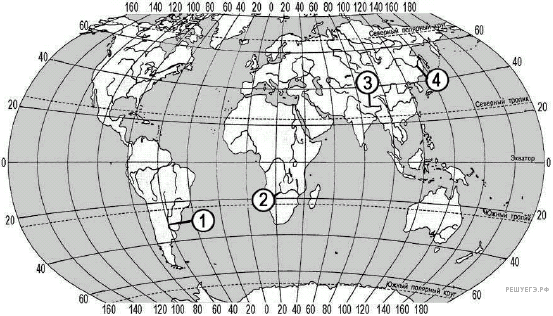 РЕКАА)  АмурБ)  ЗамбезиВ)  ПаранаОБОЗНАЧЕНИЕ НА КАРТЕ1)  12)  23)  34)  4Запишите в ответ цифры, расположив их в порядке, соответствующем буквам:Прочитайте приведённый ниже текст, в котором пропущен ряд слов (аббревиатур). Выберите из предлагаемого списка слова (аббревиатуры), которые необходимо вставить на места пропусков.Географические особенности КанадыКанада  — вторая в мире по размерам территории страна. По форме государственного устройства она, как и США, является ____________ (А) государством. Средняя плотность населения одна из самых низких в мире, при этом бóльшая часть населения сосредоточена в ____________ (Б) части страны. Канада имеет современное высокоразвитое хозяйство, но отрасли первичного сектора экономики играют в ней бóльшую роль, чем в других странах «Большой семёрки». Характерной особенностью промышленности хозяйства является очень высокая доля ____________ (В) в производстве электроэнергии. Выбирайте последовательно одно слово (аббревиатуру) за другим, мысленно вставляя на места пропусков слова (аббревиатур) из списка в нужной форме. Обратите внимание на то, что слов (аббревиатур) в списке больше, чем Вам потребуется для заполнения пропусков. Каждое слово (аббревиатура) может быть использовано только один раз. Список слов1.  Унитарное.2.  Федеративное.3.  Северо-⁠западный.4.  Юго-⁠восточный.5.  ГЭС.6.  ТЭС.В данной ниже таблице приведены буквы, обозначающие пропущенные слова (аббревиатуры). Запишите в таблицу под каждой буквой номер выбранного Вами слова (аббревиатуры).Установите соответствие между страной и диаграммой, отражающей распределение её экономически активного населения по секторам экономики: к каждой позиции, данной в первом столбце, подберите соответствующую позицию из второго столбца.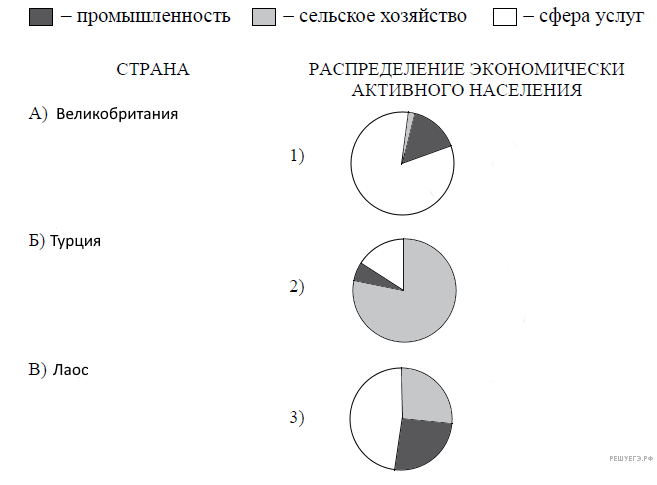 Запишите в ответ цифры, расположив их в порядке, соответствующем буквам:Расположите перечисленные страны в порядке возрастания в них показателя естественного прироста населения (на 1 тыс. жителей), начиная со страны с наименьшим значением этого показателя.1.  Нигерия.2.  Мексика.3.  Швеция.Какие три из перечисленных стран являются крупными производителями и экспортёрами нефти? 1.  Саудовская Аравия;2.  Франция;3.  Германия;4.  Аргентина;5.  Иран;6.  Венесуэла.Выберите в приведённом списке три страны, являющиеся крупными производителями морских судов. 1.  Алжир;2.  Германия;3.  Турция;4.  Республика Корея;5.  Чехия;6.  Япония.Какие три из перечисленных стран являются крупными производителями и экспортерами каменного угля?1.  Австралия;2.  Канада;3.  Алжир;4.  США;5.  Ливия;6.  Франция.В каких из высказываний содержится информация об урбанизации? Запишите цифры, под которыми они указаны.1.  Значительная часть прироста населения США обеспечивается за счёт переселенцев из других стран.2.  В 2015 г. в России наиболее высокий уровень рождаемости наблюдался в Республике Ингушетия, Республике Дагестан и Чеченской Республике.3.  В крупных городских агломерациях России сосредоточено более половины городского населения страны.4.  В середине 2016 г. более половины населения мира проживало в городских населённых пунктах.5.  В 2016 г. доля мужчин в общей численности населения Западной Европы превысила долю женщин.Учащиеся нашли в интернете информацию о том, что мировая добыча олова составляет около 280 тыс. т. в год. При нынешних темпах добычи ресурсообеспеченность этим металлом составляет 16 лет. Определите, какова величина разведанных запасов олова. Ответ дайте в тоннах.Установите соответствие между страной и её столицей.СТРАНАA)  АвстралияБ) ИрландияB)  КанадаСТОЛИЦА1)  Нью-Дели 2)  Оттава 3)  Канберра 4)  ДублинРасположите перечисленные страны в порядке возрастания в них доли городского населения в общей численности населения, начиная со страны с наименьшим значением этого показателя.1.  Китай;2.  Саудовская Аравия;3.  Индия.Запишите получившуюся последовательность цифр.Евразия. Доля городского населения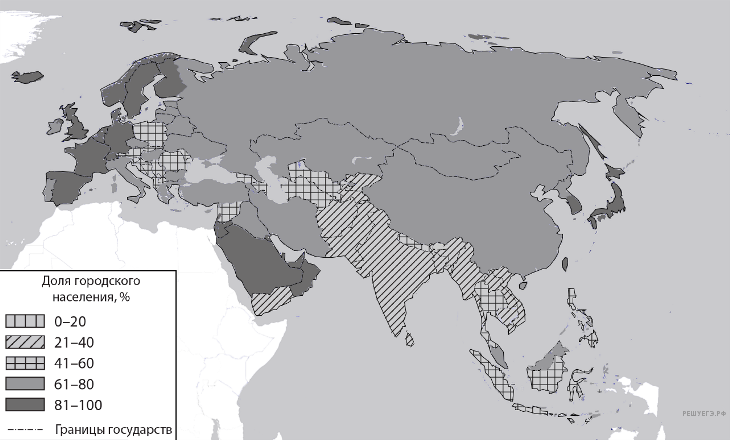 Таблица для выполнения задания 12.В пределах какой горной системы расположена большая часть пострадавшей страны?Великое Чилийское землетрясениеВеликое Чилийское землетрясение, известное также как Вальдивское землетрясение,  — мощное землетрясение, произошедшее в южной части Чили 22 мая в 1960 г. Его максимальная сила была зарегистрирована в окрестностях г. Вальдивия в 435 к югу от столичного Сантьяго, с силой толчков от 9,3 до 9,5 баллов по шкале Рихтера, что делает его сильнейшим землетрясением, инструментально зафиксированным за всю историю человечества. Оно было настолько сильным, что ощущалось в разных частях планеты за тысячи километров и вызвало мощнейшее цунами в Тихом океане, жертвами которого стали остров Пасхи, Гавайи (США), Малайзия, Филиппины, Япония и другие.Наряду с Великим Чилийским землетрясением с 21 мая по 6 июня в Чили произошла целая череда мощных подземных толчков, которые затронули значительную часть юга страны. Эти землетрясения нанесли серьезный урон городам Консепсьон, Талькауано, Лебу, Чильян, Каньете, Лос-Анхелес.На основе анализа данных таблицы справочных материалов предположите, какая из стран — Аргентина или Уганда — находилась в 2017 г. выше в рейтинге ООН по индексу человеческого развития (ИЧР). Для обоснования Вашего ответа запишите необходимые числовые данные из таблицы и вычисления, на основании которых Вы сделали своё предположение.Основные демографические показатели некоторых стран Южной Америки и Африки в 2017 г. Показатели социально-экономического развития некоторых стран Южной Америки и Африки в 2017 г.Используя данные справочных материалов, сравните доли населения, занятого в сельском хозяйстве, и доли сельского хозяйства в общих объёмах экспорта Боливии и Алжира. Сделайте вывод о том, в какой из этих стран сельское хозяйство играет бо́льшую роль в экономике. Для обоснования Вашего ответа запишите необходимые числовые данные и вычисления.Основные демографические показатели некоторых стран Южной Америки и Африки в 2017 г.Показатели социально-экономического развития некоторых стран Южной Америки и Африки в 2017 г.Структура промежуточной аттестации по географии в 10 классеВариант промежуточной аттестации включает в себя 15 заданий, которые различаются формой и уровнем сложности. Работа содержит 12 заданий с кратким ответом, ответами к которым являются число, последовательность цифр или слово (словосочетание). В итоговой работе представлены следующие разновидности заданий с кратким ответом: − задания, требующие записать ответ в виде числа; − задания, требующие записать ответ в виде слова; − задания на установление соответствия географических объектов и их характеристик; − задания, требующие вписать в текст на местах пропусков ответы из предложенного списка; − задания с выбором нескольких правильных ответов из предложенного списка; − задания на установление правильной последовательности элементов. Работа содержит 3 задания с развёрнутым ответом, в которых требуется записать полный и обоснованный ответ на поставленный вопрос.Максимальное количество – 21 балл. Правильное выполнение каждого из заданий 1, 2, 4–8, 10–13 оценивается 1 баллом. Задание считается выполненным верно, если ответ записан в той форме, которая указана в инструкции по выполнению задания, и полностью совпадает с эталоном ответа. В ответах на задания 5, 12 порядок записи символов имеет значение. Правильное выполнение заданий 3, 9 оцениваются 2 баллами. Задание считается выполненным верно, если ответ записан в той форме, которая указана в инструкции по выполнению задания, и полностью совпадает с эталоном ответа: каждый символ в ответе стоит на своём месте, лишние символы в ответе отсутствуют. Выставляется 1 балл, если на любой одной позиции ответа записан не тот символ, который представлен в эталоне ответа. Во всех других случаях выставляется 0 баллов. Если количество символов в ответе больше требуемого, выставляется 0 баллов вне зависимости от того, были ли указаны все необходимые символы. За выполнение каждого из заданий 14, 15 выставляется от 0 до 3 баллов.	Проверяемые элементы содержания и виды деятельностиЗадание  1.  Источники географической информации. Карта как источник географической информации Задание  2.  Гидросфера и водные ресурсы. Мировой океан. Закономерности распространения основных форм рельефа на поверхности Земли Задание  3.  Структура занятости населения в странах с различным уровнем социально-экономического развития. Отраслевая, территориальная и функциональная структура мирового хозяйства Задание  4.  Воспроизводство населения, его типы и особенности в странах с различным уровнем социально-экономического развития. Возрастной и половой состав населения мира. Качество жизни населения. Ожидаемая продолжительность жизни и её различия Задание  5.  Ведущие страны  — экспортёры основных видов промышленной и сельскохозяйственной продукции. Задание  6.  Воспроизводство населения. Демографическая политика. Сущность и географические закономерности глобального процесса урбанизации. Миграции населения. Международное географическое разделение труда. Отрасли международной специализации. Международная экономическая интеграция Задание  7.  Ресурсообеспеченность Задание  8.  Особенности географического положения, природы, населения и хозяйства крупных стран мира. Основные типы стран. Формы правления стран мира, особенности их пространственного размещения. Формы государственного устройства и их распространение в мире. География религий в современном мире Задание  9.  Городское и сельское расселение Задание  10.  Городское и сельское расселение Задание  11.  География в современном мире. Географическая среда как сфера взаимодействия общества и природы. Население мира. Мировое хозяйство. Регионы и страны мира. Задание  12.  География в современном мире. Географическая среда как сфера взаимодействия общества и природы. Население мира. Мировое хозяйство. Регионы и страны мира. Задание  13.  Качество жизни населения Задание  14.  Сельское хозяйство мира Задание  15.  Географическая среда как сфера взаимодействия общества и природы. Население мира. Мировое хозяйство. Регионы и страны мира. СтранаЧисленностьнаселения, млн.челПлотностьнаселения,чел. на км.кв.Средняя ожидаемаяпродолжительностьжизни, летДоля городскогонаселения в странах,%Китай14001397763,03Саудовская Аравия34127484,29Индия13703577134,93СтранаЧисленность населения, млн человекРождаемость, %0Смертность, %0Плотность населения, человек на км2Доля городского населения, %Ожидаемая продолжительность жизни, летДоля лиц в возрасте младше 15 лет, %Доля лиц в возрасте старше 65 лет, %Аргентина42,71661691772512Уганда44,14192292463483СтранаОбъе̄м ВВП, млрд долл.Структура ВВП, %Структура ВВП, %Структура ВВП, %Структура занятости населения, %Структура занятости населения, %Структура занятости населения, %Объем экспорта, млрд долл.Объем сельско-хозяйственного экспорта, млрд долл.СтранаОбъе̄м ВВП, млрд долл.Сфера услугПромышленностьСельское хозяйствоСфера услугПромышленностьСельское хозяйствоОбъем экспорта, млрд долл.Объем сельско-хозяйственного экспорта, млрд долл.Аргентина922,161,128,110,86629558,4337,4Уганда89,150,721,128,2237702,81,4СтранаЧисленность населения, млн человекРождаемость, %0Смертность, %0Плотность населения, человек на км2Доля городского населения, %Ожидаемая продолжительность жизни, летДоля лиц в возрасте младше 15 лет, %Доля лиц в возрасте старше 65 лет, %Боливия11,3237117069327Алжир42,7264187377296СтранаОбъе̄м ВВП, млрд долл.Структура ВВП, %Структура ВВП, %Структура ВВП, %Структура занятости населения, %Структура занятости населения, %Структура занятости населения, %Объем экспорта, млрд долл.Объем сельско-хозяйственного экспорта, млрд долл.СтранаОбъе̄м ВВП, млрд долл.Сфера услугПромышленностьСельское хозяйствоСфера услугПромышленностьСельское хозяйствоОбъем экспорта, млрд долл.Объем сельско-хозяйственного экспорта, млрд долл.Боливия85,848,237,813,84922297,71,6Алжир642,647,439,313,359311034,90,42